Муниципальное казенное общеобразовательное учреждение«Элисенваарская средняя общеобразовательная школа»(МКОУ «Элисенваарская СОШ»)186720 Республика Карелия, Лахденпохский р-н, п. Элисенваара, ул. Школьная, д.7,тел/факс (814)50 33-651, elis-ch-37@yandex.ruЗадание:Изучить предложенный материал урокаПрактикум по созданию «рассказа в картинках»Содержание занятия:Фильм начинается не во время съёмки. Пришёл, снимаю — и готово! Самая простая и короткая видео зарисовка начинается с замысла. Он выражается прежде всего словами в текстовой записи. По мере расширения замысла, его разработки эти записи приобретают форму сценария. Поэтому можно сказать, что фильм начинается со сценария.Сценарий за век существования кинематографа из чисто технической функции — покадровой записи снимаемого материала — превратился в самостоятельный вид искусства — кинодраматургию, велика заслуга в этом отечественного кино. Имена виднейших советских сценаристов Ржешевского, Каплера, Габриловича, Григорьева, Арабова составляют золотой фонд нашего кино, часто сами режиссёры писали сценарии своих фильмов и были высокими мастерами кинодраматургии — это Довженко и Тарковский, Пудовкин и Иоселиани, Ромм и Козинцев.Сценарий, кроме сюжета будущего фильма, диалогов героев, содержит в себе «зерно» идеи, образа и стиля фильма. Сценарий может быть эмоциональным возбудителем фантазии режиссёра, канвой его творчества, а может быть твёрдым каркасом фильма. Недаром знаменитый французский режиссёр Р. Клер говорил: «Сценарий написан — фильм готов». На практике же режиссёры часто далеко уходят от литературного сценария и даже опровергают его.В большом кино написание литературного сценария — дело сценариста. В авторском домашнем видео, где сценарист, режиссёр и оператор — одно лицо, используется простейшая сценарная форма — покадровая запись фильма, называемая сценарным планом или кадропланом, которая даёт представление о содержании каждого кадра снимаемого фильма. Зачем нужен кадро-план? Он выстраивает киномысль и превращает случайную съёмку случайных объектов в сознательное достижение поставленной цели — в творчество.На примере небольшой видео зарисовки «В жаркий день» смоделируем её разработку, подобно тому, как это было бы в кинематографе. Сперва — сценарная запись видео зарисовки:«Июль. Жарко. Девочки сидят во дворе. Ах, вам жарко? «Не хотите ли охладиться, девчонки?» — и струя из шланга брызжет в лицо. Попробуй защитись от неё! «Промокли?» Ну и что? Зато весело! Все смеются».На основе сценарной записи строится кадроплан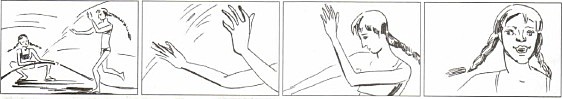 РаскадровкаПример кадроплана:Двор. Общ. план. Девочки балуются с поливным шлангом.Средн. пл. Брызжет струя. Девочки загораживаются от брызг руками.От средн. до крупн. Девочка со шлангом.Крупн. план. Лицо смеющейся девочки.Фильм питается не только изобразительными истоками, но и литературными. Он в равной мере выткан из изобразительной и повествовательной ткани. Любой фильм, даже самый маленький, представляет собой рассказ, повествование. Ваша задача на уроке  создать фильм – рассказ в картинках, дополняя сценарным планом, используя язык искусства.
Домашнее задание. Практикум. Придумайте:сценарий,раскадровкусоздайте фильм «рассказ в картинках» 


Класс8Предмет ИЗОУчительКаретина Н.В.Дата проведения урока по расписанию22.02.22Адрес электронной почты для отправки выполненного заданияkaretinanv@mail.ruСрок сдачи на проверку/срок изучения25.02.22Тема урокаОт « большого» экрана к домашнему видео